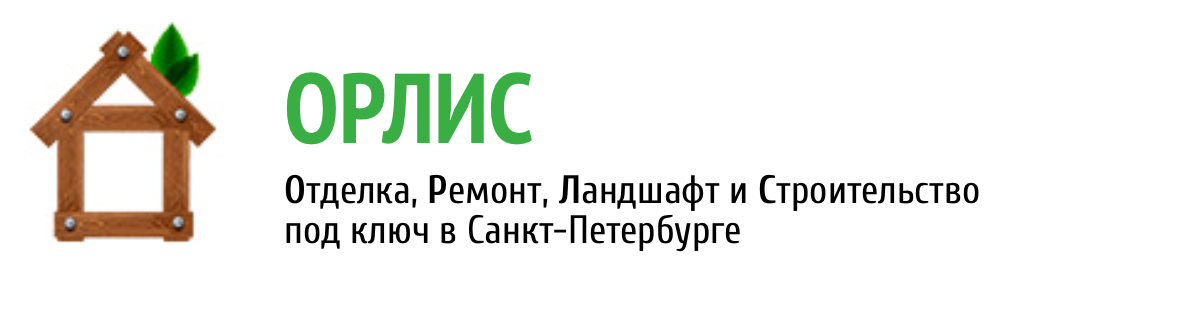 +7(911) -775-49-88www.orlis.spb.ruПРИМЕЧАНИЕ: Все расценки даны только за работы, без учёта стоимости материала и носят информативный характер. В зависимости от расположения объекта, объёма и сложности работ - цены могут варьироваться. Точная смета - после осмотра объектаНаименование работЕд.Изм.Ед.Изм.ЦенаРуб,отВнутренняя отделкаВнутренняя отделкаВнутренняя отделкаВнутренняя отделкаПотолокПотолокПотолокПотолокРазборка деревянных межэтажных перекрытийм2м2250Снятие лепных карнизов и украшений, потолочной плитки без сохранениям.п.5050Демонтаж подвесного потолка (ГКЛ, Армстронг и т.д.)м2170170Разборка реечных потолков, потолков из вагонким2150150Демонтаж натяжных потолковм26060Зачистка потолка от краски/шпатлевки м2350350Сбивка старой штукатурки с потолкам2200200Выравнивание штукатурной смесью под правилом2250250Штукатурка потолка по маякам до 30 мм м2550550Установка штукатурных маяковм25050Сплошная шпаклевка в один слой с ошкуриванием м2150150Сплошная шпаклевка в два слоя с ошкуриваниемм2250250Покраска потолков в 2 слоям2160160Заделка стыков, шурупов на ГКЛ с проклейкой стыков сеткой, прямолинейныйм27070Заделка стыков, шурупов на ГКЛ с проклейкой стыков сеткой, криволинейный м2100100Штукатурка рустов на потолкем.п.8080Монтаж потолочной плитки ПВХ, пенопластм2230230Монтаж потолочных розеток из полиуретана шт.350350Монтаж подвесного потолка типа < Армстронг >м2300300Оклейка армирующей сеткойм2100100Оклейка потолков сеткой Строби или обоями Паутинкам2150150Обшивка панелями, вагонкой без каркасам2400400Обшивка панелями, вагонкой с изготовлением каркасам2500500Обшивка потолка ГКЛм.п.500500Обшивка потолка ГКЛ в 2 уровня, прямолинейныйм2650650Обшивка потолка ГКЛ в 2 уровня, криволинейныйм2800800Устройство изгибов потолка по радиусам м.п.950950Устройство карнизов для подсветки др. м.п.700700Установка шумо /звуко /теплоизоляции потолка в 1 слойм2150150Устройство потолочных коробов из ГКЛм.п.550550Монтаж декоративных элементов из лепнины или из материалов ”под лепнину”шт.250250Установка галтелей ширина менее 40 мм. (полиуретан)м.п.100100Установка галтелей ширина до 100 мм. (полиуретан)м.п.150150Установка галтелей из лепнины или под лепнинум.п.250250Покраска галтелей м.п.100100СтеныСтеныСтеныСтеныЗачистка стен от краски/шпатлевки м2250250Сбивка старой штукатурки со стенм2120120Снятие старых обоев со стенм25050Снятие пластиковых панелей, вагонки со стен, откосовм2100100Разборка деревянных перегородокм2250250Разборка перегородок из пазогребневых  плит,            без сохранениям2150150Разборка облицовки стен из ГКЛ, без сохранениям2100100Разборка перегородок из ГКЛ, без сохранениям2150150Разборка бетонных стен и перегородок, не несущихм225002500Разборка кирпичных стен в 1 кирпич, не несущихм2400400Разборка кирпичных стен в 1,5 кирпича, не несущихм2550550Устройство проема в пенобетонной, газобетонной, пазогребневой стенем2600600Устройство проема в кирпичной стене,  до 400 ммм230003000Бордюр ( без врезки)м.п.7070Бордюр ( со врезкой)м.п.100100Грунтовка стен в один слойм25050Выравнивание штукатурной смесью под правилом2250250Штукатурка стен по маякам м2400400Штукатурка стен сложной формы ( круглые, криволинейные)м2550550Нанесение фактурной шпаклевким2220220Нанесение декоративной штукатурким2600600Сплошная шпаклевка в один слой с ошкуриванием м2150150Сплошная шпаклевка в два слоя с ошкуриванием м2250 250 Заделка стыков, шурупов на ГКЛ с проклейкой стыков сеткойм27070Обработка поверхностей защитным антисептическим составомм28080Покраска стен в 2 слоя (по обоям)м2150150Покраска стен в 2 слоя (по шпаклевке)м2150150Покраска радиатора стальногом2400400Покраска радиатора чугунногом2600600Обшивка ГКЛ стен в 1 слой с установкой каркасам2500500Обшивка ГКЛ стен в 2 слоя с установкой каркасам2600600Обшивка панелями, вагонкой, блокхаусом, имитацией бруса с устройством каркасам2600600Оклейка стен обоями Паутинка или сеткой Строби м2100100Оклейка стен обоями под покраскум2150150Оклейка стен обоямим2180180Оклейка стен комбинированными обоямим2200200Нанесение жидких обоев м2440440Шелковые, нитевые, тканевые обои VIP классам2270270Отделка плитами ДСП, ДВПм2300300Установка штукатурных маяковм23030Устройство звуко-шумоизоляции м2150150Утепление стен ( минвата , пенопласт )м2100100Гидроизоляция стен (обмазочная )м2200200Устройство коробов, выступов из ГКЛм2450450Устройство ниш, арок и других декоративных элементовм.п.500500Расширение дверного проёмашт.10001000Установка экрана радиатора шт.250250Монтаж карниза шт.500500Устройство перегородок из ГКЛ 1 слойм2500500Устройство перегородок из ГКЛ 2 слой м2600600Устройство перегородок гипсолитовых, пазогребневых, пенобетонных плит м2550550Устройство перегородок сложной формы (округлые и т.д ) из гипсоблоков и пеноблоков м2800800Кладка стен из кирпича с армированием до 4 м  черновая м2800800Кладка кирпичных перегородок в ½ кирпича с армированием до 4 м черновая м2600600Кладка облицовочная м215001500ПолыПолыПолыПолыРазборка ж/б полам210001000Демонтаж бетонного полам2700700Демонтаж цементной стяжки до 50 ммм2150150Демонтаж наливного пола м28080Демонтаж деревянного перекрытиям2200200Демонтаж деревянных половм2100100Демонтаж старого паркета, паркетной доски, ламинатам27070Демонтаж старого не проклеенного покрытия               ( линолеум, ковролин и т.д.)м23030Демонтаж старого проклеенного покрытиям25050Демонтаж гранитных плитм2230230Снятие старой подложки (оргалита, фанеры)м25050Бетонная (цементно-песчаная) стяжка толщиной до 50 ммм2500500Подготовка поверхности под стяжку (обеспыливание, грунтование)м25050Установка маяковм25050Устройство армирования под стяжкум2100100Заливные (самовыравнивающимся раствором)Толщиной до 30 ммм2200200Настил фанеры или ДСП на дощатый пол без выравнивания м2170170Засыпка керамзитомм28080Гидроизоляция полам2250250Грунтовка пола в 1 слойм26060Выравнивание пола ровнителем м2230230Монтаж ламината м2230230Монтаж лагм2350350Устройство черновых половм2170170Утепление пола 100 ммм2100100Утепление пола 200 ммм2180180Монтаж пробким2270270Настил шпунтованной доским2350350Плинтусм.п.8080Укладка половой доски из массивам2350350Укладка половой доски из массива по диагоналим2450450Настил паркета на лестничные ступеним2700700Покрытие паркета лаком в 1 слойм27070Окраска плинтуса м.п.7070Настил линолеума, ковровых покрытийм2150150Укладка плиткиУкладка плиткиУкладка плиткиУкладка плиткиУкладка кафельной плитки, стандартного размера 20*30м2600600Укладка кафельной плитки, стандартного размера 20*30 по диагоналим2700700Укладка керамического бордюра, плинтуса, орнаментам.п.500500Укладка кафельной плитки менее 20*30м2800800Укладка кафельной плитки менее 20*30 по диагонали м2900900Укладка керамогранитной плитки м2800800Укладка керамогранитной плитки по диагоналим2900900Укладка мраморной плитким210001000Укладка мелкой плитки на подложкем210001000Укладка мелкой плитки либо сложного рисунка (мозаика и т.д.)м212001200Облицовка стены декоративным камнем м210001000Облицовка ступеней керамической плиткой м214001400Запил плитки под 45 градусов (керамическая)м.п.500500Запил плитки под 45 градусов (керамогранит)м.п.600600Демонтаж старой плитким2100100Затирка швам2100100Кровельные работыКровельные работыКровельные работыКровельные работыМонтаж стропильной системы, двухскатная кровлям2500500Монтаж стропильной системы, ломанаям2600600Устройство обрешетким2200200Утепление кровлим2150150Настил кровельного материала - еврошифер (Ондулин)м2200200Металлочерепицам2350350Мягкая кровлям2400400Керамическая черепицам2600600Врезка вентиляционных отверстийшт.720720Подшивка ветровой планки - прямаям.п.250250Подшивка ветровой планки - косаям.п.350350